REWALIDACJA IIIOET ŚRODA 27.051. Zaznacz kółkiem pięć różnic.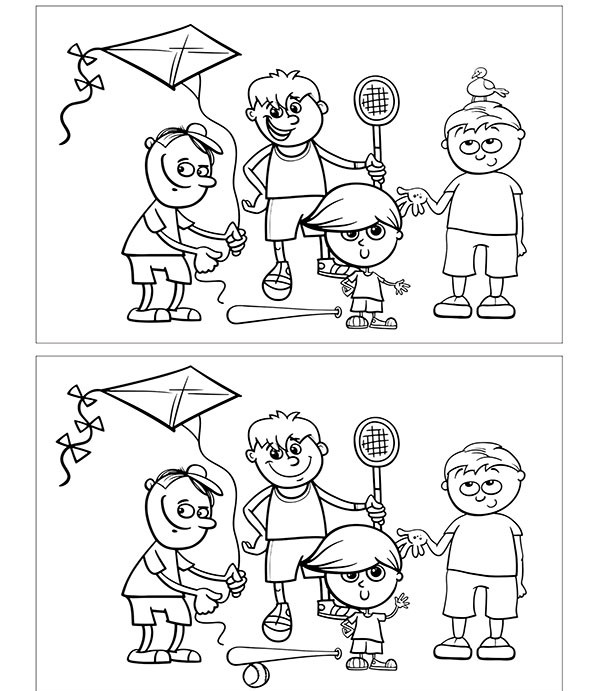 2. Wytnij obrazki, następnie spróbuj samodzielnie dobrać je w pary.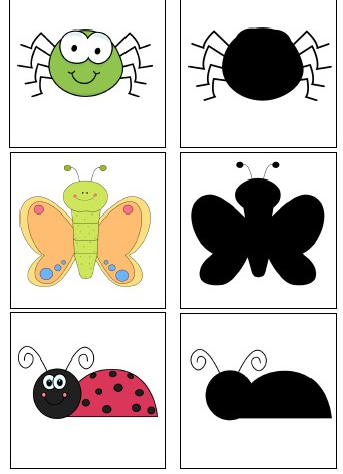 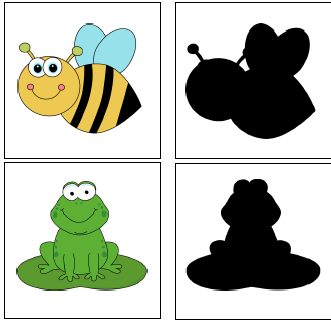 3. Stwórz figury geometryczne pisząc po śladzie.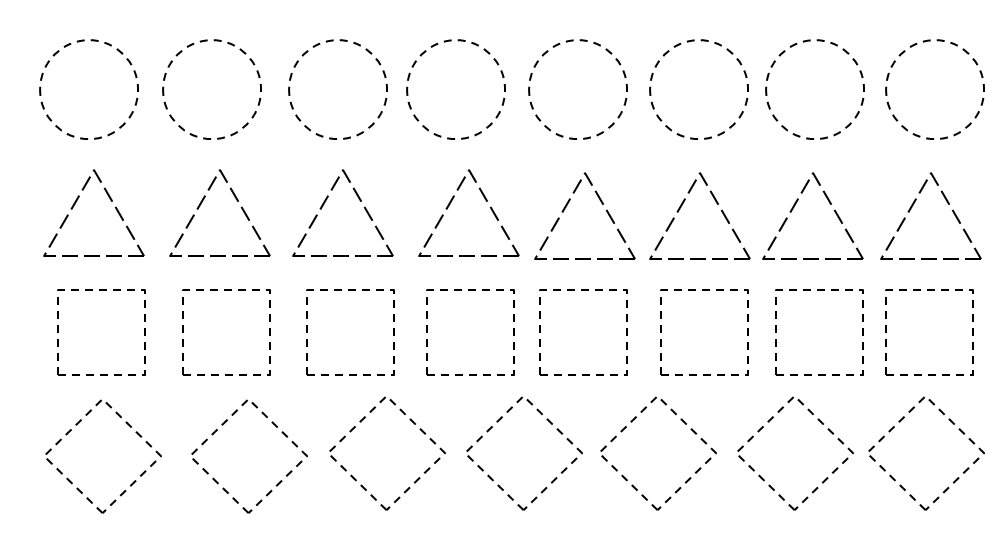 